August 2023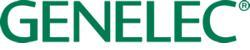 ***FOR IMMEDIATE RELEASE***Press Release Finnish comedian banks on Genelec to elevate sophisticated new events spaceBank 55 goes for gold in Helsinki with Genelec 4000 SeriesHelsinki, Finland, August 2023… Bank 55 in the beautiful Helsinki district of Lauttasaari is the brainchild of Finnish stand-up comedian and actor, Sami Hedberg. Formerly a bank that was first inaugurated in 1955 – hence the name – today Bank 55 is a beautiful sauna and lounge dedicated to private events of all types, from conferences and meetings to corporate get-togethers or simply private parties with friends and family. Music plays a vital role in the new events space, and Hedberg – who was already familiar with Genelec – had no hesitation in specifying custom painted Genelec 4000 series loudspeakers for his new venture.“I’d been dreaming of opening an events space for some time, but I needed to find the right venue – and that takes time,” confides Hedberg. “I finally came across the old bank premises in Lauttasaari which I loved. I bought it in 2016 and have been renovating it bit by bit, all to my own design, ever since.” Bank 55 can host up to 60 people at any one time across two floors, either as a single group or several smaller gatherings.Hedberg contacted Genelec, who conducted a site visit with Helsinki-based entertainment electronics experts Haloradio to assess the scope of the project. “I had my own ideas, but Genelec actually came up with lots of interesting suggestions of their own as they really liked the space,” recalls Hedberg. “In fact, it was partly their idea to paint the loudspeakers gold! I was asking about colours generally, and because I have gold in the logo design, they mentioned they’d produced some gold loudspeakers for a restaurant in Sweden. I asked if it had been done in Finland and the answer was no – but now it’s yes, and they look amazing.“I see Bank 55 as an extremely high quality venue with lots of beautiful visual elements,” continues Hedberg. “It was important to me that the audio solution matched the quality at every level – both sonically and visually – and that’s exactly where Genelec shines. It was also really important to me that we use a Finnish brand.”Niko Tynnilä, owner of Haloradio agrees: “Genelec is a natural choice when high quality sound is required – a Finnish brand with an excellent reputation. Our first priority was sound quality, so no problems on that score. Our second priority was ease of use, as we needed to cater for a majority of users who may only use the systems once for their special event. We opted for a Heos by Denon multiroom system which allows different zones to be grouped together or separated as required, which is extremely flexible – and customers can stream from pretty much any source they like – tablets, smartphones, USB sticks or any other external device. Control is also very easy via the Heos app.”Tynnilä also notes the ease of deployment from an integrator’s point of view. “Genelec is an ideal choice for installation projects,” he declares. “Thanks to their active design, we don’t have to worry about housing or cabling external amplifiers – which saves time, space and even cost. The connectors are designed for easy installation, there are lots of mounting accessories to choose from, and if you want to customise your installation as Sami [Hedberg] did, there are 120 RAL colours to choose from.”Haloradio installed a total of ten 4030 loudspeakers, principally in pairs next to the large TV screens in the two downstairs lounge areas and the ‘office’ area upstairs – which offers dining and seating for up to 50 people with its own kitchen, bar and even a wine room that doubles as an exclusive conference area. Four of the powerful 4040 models – one pair upstairs and a second pair downstairs – provide sound reinforcement across the whole area, for a more party-like atmosphere once the day’s work is done.Hedberg is delighted with the final result. “It’s even more than I hoped for,” he enthuses. “The look, the sound – everything. The upstairs space works perfectly with downstairs, the systems work really well with the TVs and we can zone everything exactly as we please. The customers find it easy to operate, so frankly, I’m thrilled.”Tynnilä is equally pleased. “This is something of a flagship project for us and we’re delighted it’s gone so well – the collaboration between Sami, Genelec and Haloradio has worked extremely well, and the results speak for themselves. Bank 55 is an absolutely unique place and I have no doubt it will be a huge success.”For more information please visit www.genelec.com ***ENDS***About GenelecSince the founding of Genelec in 1978, professional loudspeakers have been at the core of the business. An unrivalled commitment to research and development has resulted in a number of industry firsts and established Genelec as the industry leader in active loudspeakers. Over forty years later Genelec loudspeaker products remain true to the original philosophy, offering reliability, neutral sound reproduction regardless of size, as well as the ability to adapt to the acoustic conditions of the listening environment. Genelec customers receive paramount support in the field, from acoustical advice and calibration services to technical service and long product life span. Buying a Genelec product is a secure long-term investment in outstanding and reliable audio reproduction.For press information, please contact:Kiera Leeming, Copper Leaf Media			Howard Jones, GenelecT:	+33 (0)6 84 06 26 42				T:	+44 (0)7825 570085E:	kiera@copperleaf.media			E:	howard.jones@genelec.com